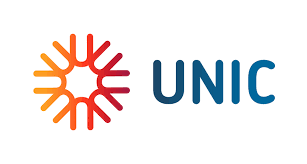 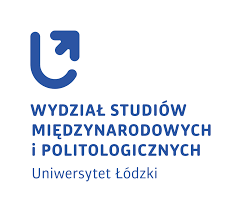 Blended Intensive Programme (BIP) – LyonMobility and migration through time 2023Classes at Lyon II University from 13/05/24 to 17/05/24Online classes –  March and April (selected dates, students will be informed) Student’s application An application should be sent January 11th, 2024 to dr Agata Włodarska-Frykowska email: agata.wlodarska@uni.lodz.plName and surnameUniversity email Study programme/yearBA or MA Languages and level (A1/A3/B1/B2/C1/C2)Participation in mobility programs other experience in international activities 